Rule 1469 Inspection and Maintenance Requirements 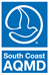 Rectifier Readings and Surface TensionPermit No:_________________	 Tank No. and Description:____________________Wetting Agent: ______________Surface Tension Method (circle one): Stalagmometer / TensiometerMonth: ____________________ Year:__________________Rectifier Readings (ampere-hours)Rectifier Readings (ampere-hours)Surface Tension (dyne/cm)Wetting Agent Additions (ounces)InitialsDailyYear-to-DateSurface Tension (dyne/cm)Wetting Agent Additions (ounces)InitialsLimitDay12345678910111213141516171819202122232425262728293031